Year 6 – 3D modelling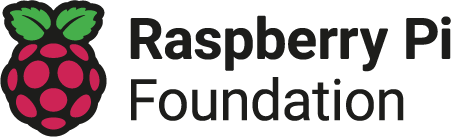 Enjoyed teaching these lessons? Found a mistake? Share feedback at the-cc.io/feedback. Unit introductionLearners will develop their knowledge and understanding of using a computer to produce 3D models. Learners will initially familiarise themselves with working in a 3D space, moving, resizing, and duplicating objects. They will then create hollow objects using placeholders and combine multiple objects to create a model of a desk tidy. Finally, learners will examine the benefits of grouping and ungrouping 3D objects, then go on to plan, develop, and evaluate their own 3D model of a building.For this sequence of lessons, learners will be using Tinkercad (https://www.tinkercad.com), a web-based 3D modelling application. Learners will need accounts to save their work and access the resources. We recommend signing up for a teacher account at https://www.tinkercad.com/join, which enables learner accounts to be created and the website accessed with a class code. For guidance on setting up your class, please visit https://www.tinkercad.com/teach. Please ensure your school’s online safety policy is considered when creating accounts.Overview of lessonsProgressionThis unit progresses students’ knowledge and understanding of creating 3D graphics using a computer. Prior to undertaking this unit, learners should have worked with 2D graphics applications.Please see the learning graph for this unit for more information about progression.Curriculum linksNational curriculum linksComputing – KS2Select, use, and combine a variety of software (including internet services) on a range of digital devices to design and create a range of programs, systems, and content that accomplish given goals, including collecting, analysing, evaluating, and presenting data and informationUse technology safely, respectfully, and responsibly; recognise acceptable/unacceptable behaviour; identify a range of ways to report concerns about content and contactArt and design – KS2To improve their mastery of art and design techniques, including drawing, painting, and sculpture with a range of materialsDesign and technology – KS2Generate, develop, model, and communicate their ideas through discussion, annotated sketches, cross-sectional and exploded diagrams, prototypes, pattern pieces and computer-aided designMathematics – KS2 (Y6)Recognise, describe, and build simple 3D shapes, including making netsEducation for a Connected World linksStrandLesson 1 and Lesson 3 – Privacy and Security (Y4) – I can describe strategies for keeping my personal information private, depending on contextAssessmentFormative assessmentAssessment opportunities are detailed in each lesson plan. The learning objectives and success criteria are introduced in the slide decks at the beginning of each lesson and then reviewed at the end. Learners are invited to assess how well they feel they have met the learning objective using thumbs up, thumbs sideways, or thumbs down.Summative assessmentPlease see the assessment rubric document for this unit. The rubric can be used to assess student’s work from lessons 5 and 6.Subject knowledgeTeachers will need to be familiar with the main concepts associated with 3D modelling. During the unit the following skills and concepts are introduced:Working with and viewing shapes in three dimensionsAdding, resizing, and moving (including lifting and lowering) 3D shapesRotating 3D shapesCombining 3D shapesGrouping and ungrouping objectsEnhance your subject knowledge to teach this unit through the following training opportunities:Online training coursesGet Started Teaching Computing in Primary Schools: Preparing to teach 5 - 11 year oldsResources are updated regularly - the latest version is available at: the-cc.io/curriculum.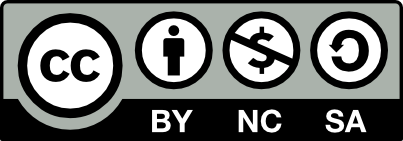 This resource is licensed by the Raspberry Pi Foundation under a Creative Commons Attribution-NonCommercial-ShareAlike 4.0 International license. To view a copy of this license, visit, see creativecommons.org/licenses/by-nc-sa/4.0/.LessonBrief overviewLearning objectives1  Introduction to 3D modellingLearners will be introduced to the concept of 3D modelling by creating a range of 3D shapes that they select and move. Learners also examine shapes from a variety of views within the 3D space.To recognise that you can work in three dimensions on a computerI can add 3D shapes to a projectI can view 3D shapes from different perspectivesI can move 3D shapes relative to one another2  Modifying 3D objectsLearners will manipulate 3D objects digitally. They will resize objects in one, two, and three dimensions. They will also lift and lower 3D objects relative to the workplane, and combine two 3D objects to make a new shape. Finally learners will recolour 3D objects.To identify that digital 3D objects can be modifiedI can resize an object in three dimensionsI can lift/lower 3D objectsI can recolour a 3D object3  Make your own name badgeLearners will develop their understanding of manipulating digital 3D objects. They will rotate objects in three dimensions, duplicate objects, and then use grouping and ungrouping to manipulate many objects at once. They will combine these skills to create their own 3D name badge. Finally, learners will consider the practicality of 3D printing the objects they have made.To recognise that objects can be combined in a 3D modelI can rotate objects in three dimensionsI can duplicate 3D objectsI can group 3D objects4  Making a desk tidyLearners will be introduced to the dimensions of shapes in Tinkercad which will enable them to accurately resize and move shapes. Learners will then be introduced to placeholders which can be used to create holes in objects. Finally learners will duplicate, then resize multiple objects to create a meaningful 3D object.To create a 3D model for a given purposeI can accurately size 3D objectsI can show that placeholders can create holes in 3D objectsI can combine a number of 3D objects5  Planning a 3D modelLearners will see how computer-based 3D design is used in architecture to plan buildings. They will explode 3D models of buildings to see what shapes they comprise of. Learners will then look at real world structures and identify the shapes that they include. They will then plan their own 3D building design.To plan my own 3D modelI can analyse a 3D modelI can choose objects to use in a 3D modelI can combine objects in a design6  Make your own 3D modelLearners will create a computer 3D model based on their design. They will then evaluate their model and that of another learner, before modifying their own model to improve it.To create my own digital 3D modelI can construct a 3D model based on a designI can explain how my 3D model could be improvedI can modify my 3D model to improve it